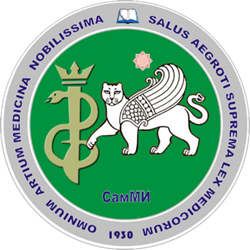 Information mailCONFERENCE INFORMATION LETTERDear Colleagues!Samarkand State Medical Institute invites you to take part in the work of the I International Scientific and Practical Conference dedicated to the memory of prof. Vakhabova U.K. (Vakhabov’s readings) - "Academy of Internal Medicine: latest achievements", which will be held on October 8, 2021. The aim of the conference is to exchange advanced research in the field of the latest achievements in science and technology, to promote international cooperation through formal and informal interaction between participants, as well as to observe scientific and technological advances, key problems of internal medicine.The conference is planned to be attended by leading foreign scientists in the field of fundamental and clinical medicine, experts in medical and pharmaceutical education.Organizers of the conference: Samarkand State Medical Institute, Ministry of Healthcare of the Republic of Uzbekistan, Ministry of Higher and Secondary Specialized Education of the Republic of Uzbekistan, Association of Therapists of the Republic of Uzbekistan.The main scientific directions of the conference program:• Modern methods of providing medical care to therapeutic patients• Ways to improve the effectiveness of health care in the context of the COVID-19 pandemic• Modern aspects and achievements of cardiological science• Innovative methods of diagnosis and treatment of diseases of the gastrointestinal tract• Epidemiology and prevention of respiratory diseases• Rheumatological diseases• Kidney disease• Modern innovative advances in family medicineOfficial languages ​​of the conference: Uzbek, Russian, English.	Participation in the I International scientific and practical conference dedicated to the memory of prof. Vakhabova U.K. (Vakhabov’s readings) - "Academy of Internal Medicine: latest achievements" is free. Materials of the scientific and practical conference will be published in a special issue of the scientific publication "Journal of Cardiorespiratory Research".Abstracts of reports, drawn up in accordance with the requirements, as well as an application for participation in the conference, must be sent to the Organizing Committee of the conference by e-mail vahabovskiecht@mail.ru. Deadline for submission is September 10, 2021. In case of non-compliance with the design requirements, the submitted materials will be rejected by the Editorial Board. All works will be checked for plagiarism.Venue: Uzbekistan, Samarkand, Samarkand State Medical Institute.Date of the event: 08/10/2021Sincerely,Professor Rizaev Dj.A.Rector of SamSMI, Chairman of the Organizing Committee of the ConferenceAPPENDIX TO THE INFORMATION LETTERAbstracts rulesAbstracts should be submitted by e-mail (attachment in Word format - the name of the first author, for example: "petrov.doc"). It is obligatory to fill out an application for participation in the conference. Please send your application and abstracts in one letter in different files.1) the title of the thesis;2) full name of the author (s);3) the name of the institution, city, country;4) text (introduction, methods, results, conclusion), the volume of the abstracts is not more than 1 page;5) top, bottom, right and left margins - 2 cm, Times New Roman font - 12, with 1 interval.Sample presentation of the abstract of the report:SIGNIFICANCE OF FUNCTIONAL KIDNEY DISORDERS IN PATIENTS WITH MYOCARDIAL INFARCTIONTashkenbaeva E.N.Samarkand State Medical Institute, Samarkand, UzbekistanIntroduction: It has been proven that the functional indicators of the kidneys ... ...Aim: ............Material and methods of research: Examined …….Results: Established ... ..Conclusion: Thus …… ..Application for participation in the conferenceOrganizing committee address:140100, Republic of Uzbekistan, Samarkand city, st. A. Timura 18. Fax of the Institute + 99866-233-71-75; + 99866-233-54-15. Contact phones: + 99866-233-30-34 (Vice-Rector for Research and Innovation Ziyadullaev Shukhrat Khudayberdievich), + 99866-233-36-79 (Vice-Rector for Academic Affairs Yarmukhamedova Nargiza Anvarovna).1 full name (full)2 Academic degree, academic title3 Position4 Place of work, address5 Title of scientific work6 Form of participation (oral presentation with publication or publication)7 Form of participation (online / offline)8Contact phone9Email